INFORMACIÓN DEL CURSORelación con el perfil de egresoRelación con el plan de estudiosCampo de aplicación profesional de los conocimientos que promueve el desarrollo de la unidad de AprendizajeDESCRIPCIÓNObjetivo general del cursoObjetivos parciales o específicosContenido temáticoEstructura conceptual del curso Modalidad de evaluación Elementos del desarrollo de la unidad de aprendizaje (asignatura)BIBLIOGRAFÍA BÁSICABIBLIOGRAFÍA COMPLEMENTARIA PLANEACIÓN POR SEMANASPerfil del profesor: Denominación: Derecho Civil IITipo:Curso TallerNivel: PregradoÁrea de Formación: Básica Particular Obligatoria Modalidad: (X) Escolarizada    (X) SemiescolarizadaPrerrequisitos: IC880Horas totales:  72Horas teoría: 41Horas práctica: 31Créditos: 7Clave:IC881Elaboró: CULagos, CUNorteRevisó:Comité Curricular y Comité de Acreditación InternacionalElaboró: CULagos, CUNorteRevisó:Comité Curricular y Comité de Acreditación InternacionalFecha de elaboración:Enero 2017Fecha de revisión:Julio 2018Interpretar y aplicar el Derecho para la solución de conflictos en la búsqueda de la justicia, con una visión multidisciplinar.Comunicar, de manera adecuada, los argumentos e interpretaciones que se desprenden de su análisis jurídico.La materia de Derecho Civil II forma parte del eje de Derecho Privado; esta unidad de aprendizaje, dentro de la estructura, se encuentra en el Área de Formación Particular Obligatoria, la cual tiene como prerrequisito Derecho Civil I.Perfil de egreso: Distinguir los actos y hechos jurídicos como fuente creadora de derechos y obligaciones. Comprenderá las fuentes de las obligaciones civiles, a partir de sus efectos, formas de cumplimiento, nacimiento, transmisión y extinción de las mismas.*Comprenderá y distinguirá las fuentes de las obligaciones, *Conocerá y comprenderá sus diferentes modalidades, desde su nacimiento, transmisión, efectos y extinción. Unidad 1: Obligaciones en General 1.1 Fuentes de las obligaciones1.2 Disposiciones generales1.3 De los contratos:1.3.1 Validez1.3.2 Capacidad1.3 3 Representación1.3 4 Consentimiento1.3.5 Vicios del consentimiento1.3 6 Objeto y causa de los contratos1.3 7 Forma1.3.8 Cláusulas1.3 9 Interpretación1.3 10 Disposiciones generales.1.4 Declaración unilateral de la voluntad1.5 Títulos de crédito civiles1.6 Enriquecimiento ilegítimo 1.7 Gestión de negocios1.8 Obligaciones que nacen de los hechos ilícitos1.9 Responsabilidad civil objetiva1.10 Ventas por autoridadUnidad 2: Modalidades de las Obligaciones2.1 Obligaciones condicionales2.2 Obligaciones a plazo2.3 Obligaciones conjuntas y alternativas2.4 Obligaciones mancomunadas2.5 Obligaciones de dar2.6 Obligaciones de hacer o de no hacerUnidad 3: Transmisión de las Obligaciones o Derechos Personales3.1 Cesión de derechos3.2 Sustitución de deudor3.3 SubrogaciónUnidad 4: Efectos de las Obligaciones4.1 Efectos de las obligaciones entre las partes:4.1 1 El pago4.1 2 Ofrecimiento de pago y la consignación4.1 3 Derecho de retención4.1 4 Evicción y saneamiento4.2 Efectos de las obligaciones con relación a terceros4.3 Actos celebrados en fraude de los acreedores4.4 Simulación de actos jurídicos.Unidad 5: Extinción de las Obligaciones5.1 Compensación5.2 Confusión de derechos5.3 Remisión de la deuda5.4 Novación5.5 Prescripción:5.5.1 Forma de computar el tiempo para la prescripción5.6 CaducidadUnidad 6: Nulidad y de otras formas de Ineficacia6.1 Disposiciones generales6.2 Revocación6.3 Resolución y rescisión6.4 Inoponibilidad6.5 Inoficiocidad 6.6 Reducibilidad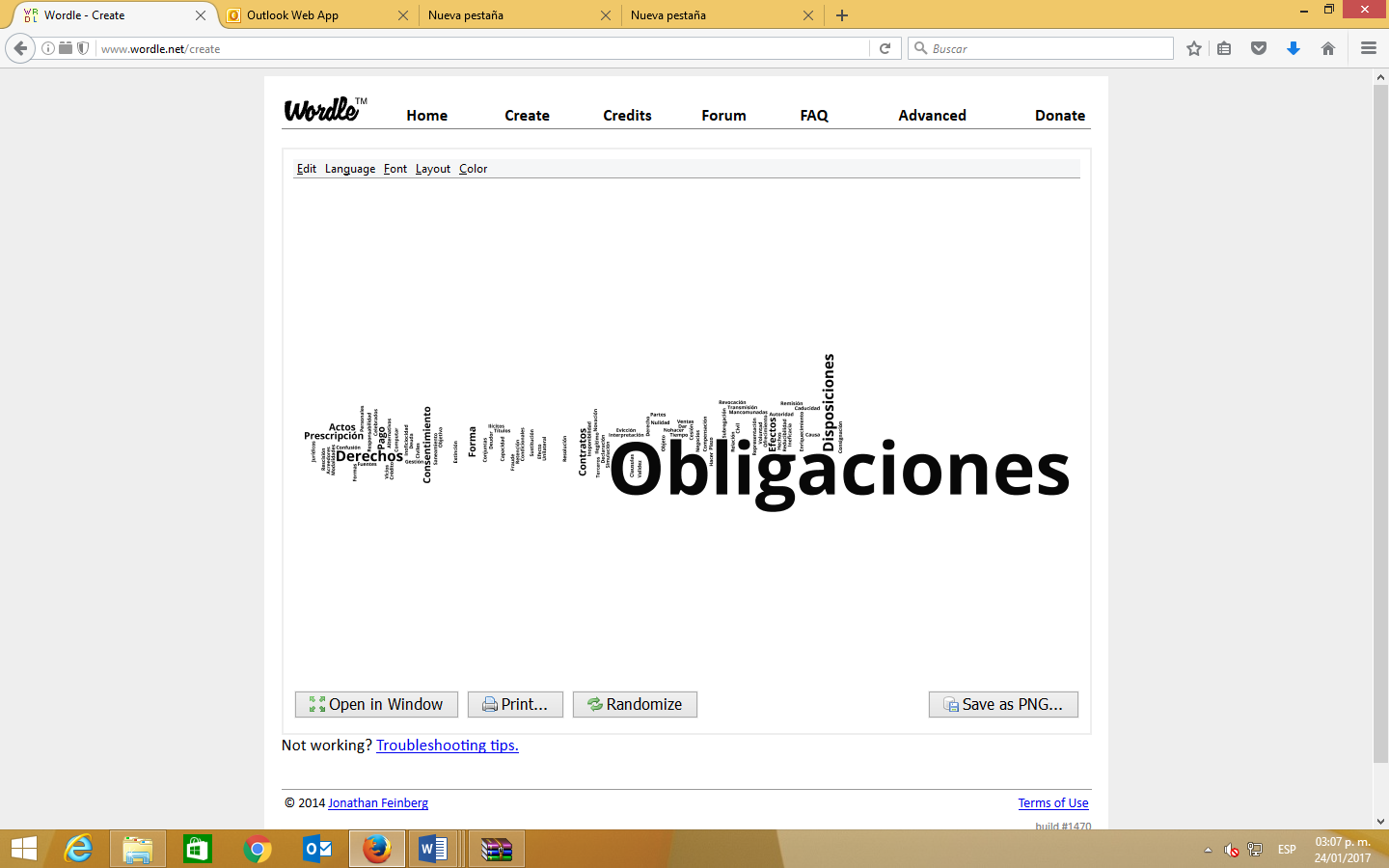 Instrumento de evaluaciónFactor de ponderaciónExámenes: Parciales y/o Departamental40%Participación en clase:Individual y/oEquipo20%Actividades extra áulicas:Tareas (cuadro sinóptico, reflexión, mapa mental,  ensayo, cuadro comparativo)20%Actividades extra curriculares:Otras:Trabajo final (presentación)20%Total100%ConocimientosAnaliza, comprende e interpreta los elementos de las obligaciones, sus fuentes, efectos, transmisión, extinción y nulidadAptitudesInvestiga, analiza, pregunta, reflexiona y propone críticamente, elementos relacionados a las obligaciones en un contexto áulico o extra áulicoActitudesAsume una postura crítica, respetuosa, propositiva y ética, que le permite analizar en un ámbito de desempeño, las causas, consecuencias y forma de extinción de las obligaciones de naturaleza civilValoresResponsabilidad, consistente en asumir el reto de lograr experiencias positivas de aprendizajeCompromiso, para asumir de forma completa las actividades por realizar durante el cursoHonestidad, en cuanto que se relaciona con los demás de forma verazEstudio, consistente en el esfuerzo físico e intelectual para lograr más y mejores aprendizajesSalud, consistente en cuidar su alimentación y practicar deporte para mantener una vida saludableJusticia, como elemento indisoluble que aquilata el derecho a sus principios, la estabilidad y la felicidad de la sociedadCapacidadesResuelve problemas con base en el pensamiento crítico, el trabajo individual y en equipo, el análisis de información, su selección y la escritura efectiva respecto de las causas, consecuencias y forma de extinción de las obligaciones de naturaleza civilHabilidadesAnaliza y propone soluciones a problemas derivados de las obligacionesAnaliza, selecciona, elige y aplica información sobre las obligacionesTrabaja en equipo, contribuye y colabora con sus aportaciones a sus compañerosSeguridad y confianza en sí mismo, al lograr conocimientos que puede transferir a la prácticaComprende e interpreta los principios y normas relacionadas a las obligacionesSensibilidad interpersonal y empatía al comunicarse y relacionarse con sus compañeros y profesorAutor(es)TítuloEditorialAñoURL o biblioteca digital donde está disponible (en su caso)Rojina Villegas, RafaelCompendio de Derecho Civil Tomo III Porrúa2011Bejarano Sánchez, ManuelObligaciones CivilesOxford2010Autor(es)TítuloEditorialAñoURL o biblioteca digital donde está disponible (en su caso)Robles Farías, DiegoTeoría General de las ObligacionesOxford2011Gutiérrez y González, ErnestoDerecho de las ObligacionesPorrúa2007Azúa Reyes, Sergio T.Teoría General de las ObligacionesPorrúa2004Código Civil del Estado de JaliscoVigentehttp://congresoweb.congresojal.gob.mx/BibliotecaVirtual/busquedasleyes/Listado.cfm#LeyesCódigo Civil FederalVigentehttp://www.diputados.gob.mx/LeyesBiblio/SemanaTemaContenidosActividades para su movilizaciónRecursosEvaluaciónTemas transversales1 Unidad 1: Obligaciones En GeneralTodos los subtemas de la unidadUnidad explicada y expuesta por el docentePintarrón,Proyector,Computadora2 y 3Unidad 1: Obligaciones en General1.1Fuentes de las obligacionesRealiza un cuadro sinóptico denominado “Obligaciones”En 50 palabras, realiza una reflexión referente a la responsabilidad social que tenemos al adquirir una obligación.DiapositivasProyector,ComputadoraActividad 5%Responsabilidad social4Unidad 2: Modalidades de las Obligaciones Todos los subtemas de la unidadUnidad explicada y expuesta por el docentePintarrón,Proyector,Computadora5Unidad 2: Modalidades de las Obligaciones2.1 Obligaciones condicionales.2.2 Obligaciones a plazo. 2.3 Obligaciones conjuntas y alternativas.2.4 Obligaciones mancomunadas.2.5 Obligaciones de dar.2.6 Obligaciones de hacer o de no hacer.Realiza un mapa mental denominado “Modalidades de las obligaciones”, resaltando la ética que debe de existir al adquirir la obligaciónRotafolio,Papel BondActividad 5%Ética6Primer Examen ParcialPrimer Examen ParcialPrimer Examen ParcialPrimer Examen Parcial10%7Unidad 3: Transmisión de las obligaciones o Derechos PersonalesTodos los subtemas de la unidadUnidad explicada y expuesta por el docentePintarrón,Proyector,Computadora8Unidad 4: Efectos de las ObligacionesTodos los subtemas de la unidadUnidad explicada y expuesta por el docentePintarrón,Proyector,Computadora9 y 10Unidad 4:Efectos de las Obligaciones4.1 Efectos de las obligaciones entre las partesRealiza un ensayo denominado “Efectos de las obligaciones entre las partes”, integrar un apartado referente a la equidad de géneroAula de clasesActividad 5%Equidad de genero11Segundo Examen Parcial Segundo Examen Parcial Segundo Examen Parcial Segundo Examen Parcial 10%12Unidad 5: Extinción de las Obligaciones Todos los subtemas de la unidadUnidad explicada y expuesta por el docentePintarrón,Proyector,Computadora13Unidad 5: Extinción de las Obligaciones5.1 Compensación5.2 Confusión de derechos5.3 Remisión de la deuda5.4 Novación5.5 Prescripción5.5.1 Forma de computar el tiempo para la prescripción5.6 CaducidadRealiza un cuadro comparativo denominado “Extinción de las obligaciones”En 50 palabras, realiza una reflexión referente a la cultura de la legalidad que debemos de tomar ante la extinción de una obligaciónDiapositivasProyector,ComputadoraActividad 5%Cultura de la legalidad14Unidad 6: Nulidad y de otras formas de IneficaciaTodos los subtemas de la unidadUnidad explicada y expuesta por el docentePintarrón,Proyector,Computadora15Examen DepartamentalExamen DepartamentalExamen DepartamentalExamen Departamental20%16Revisión de Producto FinalRevisión de Producto FinalRevisión de Producto FinalRevisión de Producto Final20%Poseer Título Profesional de Licenciado en Derecho o Abogado.Así mismo, que cuente con la experiencia necesaria en el campo del Derecho Civil, especialmente en el nacimiento, transmisión, efectos y extinción de las obligaciones.